Лучшие пенсионные фонды России. Европейский пенсионный фонд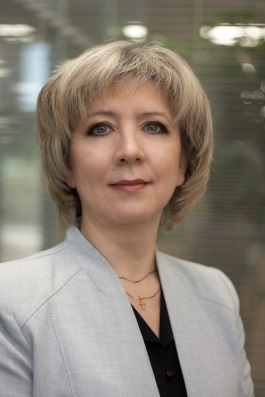 Лариса Хреноваруководитель департамента маркетинговых коммуникаций НПФ «Европейский пенсионный фонд» (ЗАО)Негосударственный пенсионный фонд «Европейский пенсионный фонд» (Закрытое акционерное общество) — один из крупнейших пенсионных фондов России, ведущий свою деятельность с 1994 года. Фонд имеет лицензию на осуществление деятельности по обязательному пенсионному страхованию и негосударственному пенсионному обеспечению № 375/2. Основными бенефициарами Европейского пенсионного фонда являются известные российские предприниматели и финансисты Микаил Шишханов и Саид Гуцериев, успешно развивающие бизнес в самых разных областях экономики России. Партнерами фонда являются крупнейшие кредитные организации и опытные управляющие компании. На этапе становления фонд развивался при содействии Европейского банка реконструкции и развития (ЕБРР). Европейский пенсионный фонд – один из лидеров по долгосрочным результатам доходности от инвестирования средств пенсионных накоплений и является участником системы гарантирования прав застрахованных лиц. Современные технологии обслуживания клиентов отвечают лучшим международным практикам.Более 20 лет на пенсионном рынкеИстория фонда началась в 1994 году, когда ряд учредителей создал НПФ «Пенсионная касса». В 2010 году «Пенсионная касса» была переименована в Европейский пенсионный фонд. Тогда же фонд полностью изменил концепцию развития бизнеса, взяв за основу европейские стандарты обслуживания клиентов и лучшие современные технологии управления финансами. Фонд приступил к активному региональному развитию и начал открывать новые офисы обслуживания по всей стране. Важным направлением деятельности стало развитие партнерских отношений с ведущими российскими банками и другими участниками финансового рынка. Фонд начал привлекать к сотрудничеству топ-менеджеров, в том числе зарубежных. В 2011 году Европейский банк реконструкции и развития (ЕБРР) и Европейский пенсионный фонд подписали договор, в рамках которого ЕБРР приобрел долю в 26,7% в капитале холдинга НПФ «Европейский пенсионный фонд». Данная сделка стала первой прямой инвестицией ЕБРР в российский пенсионный рынок и третьей - в пенсионный сектор в Восточной Европе. В 2012 году доля ЕБРР выросла до 30%. Первым крупным успехом Европейского пенсионного фонда на региональном уровне стало подписание в 2011 году соглашения о взаимодействии и сотрудничестве в сфере комплексного пенсионного обеспечения работников группы компаний Челябинского трубопрокатного завода (ЧТПЗ), одной из ведущих промышленных групп металлургического комплекса России. Следующим крупным корпоративным клиентов Фонда стал ОАО «Первоуральский новотрубный завод».В 2011 – 2012 годах Европейский пенсионный фонд активно расширял список банков-партнеров. В течение 2011 года Фонд подписал ряд соглашений о сотрудничестве с такими крупными финансовыми институтами, как компания МетЛайф Алико, ОТП Банк, «Лайф Капитал. Пробизнесбанк» и др.В марте 2011 года был сформирован Попечительский Совет НПФ «Европейский пенсионный фонд». Его возглавил Райкман Гренинк (Rijkman Groenink) – бывший Генеральный директор, Председатель Правления и Председатель Совета Директоров нидерландской финансовой корпорации ABN AMRO Holding. В августе 2011 года в Попечительский Совет НПФ «Европейский пенсионный фонд» вошел Питер О’Браен (Peter O’Brien), который ранее занимал должность вице-президента ОАО НК «Роснефть». Включение в команду финансистов с мировым именем позволило наладить внутри Европейского пенсионного фонда систему корпоративного управления и контроль соблюдения бизнес-плана на уровне лучших международных стандартов.В июле 2012 года ведущее российское рейтинговое агентство «Эксперт РА» присвоило фонду рейтинг надежности на уровне А+ «Очень высокий уровень надежности», прогноз «Стабильный». Также с 2012 года НПФ «Европейский пенсионный фонд» стал членом Американской торговой палаты в России (American Chamber of Commerce in Russia).В ноябре 2012 года Европейский пенсионный фонд впервые среди пенсионных фондов России предложил свое мобильное приложение для установки на мобильные устройства, работающие на iOS и Android.В 2012 году Европейский пенсионный фонд приступил к выплатам пенсий из средств пенсионных накоплений. 20 августа 2012 года прошла первая единовременная выплата средств пенсионных накоплений застрахованному лицу.В 2013 году «Эксперт РА» повысил прогноз по рейтингу фонда со «Стабильного» на «Позитивный». Продолжилось активное региональное развитие и сотрудничество с участниками финансового рынка: были подписаны соглашения о сотрудничестве с Пробизнесбанком, МДМ Банком, БИНБАНКом, банком «Народный кредит» и пр. В этом же году у Европейского пенсионного фонда появился новый инвестор: Микаил Шишханов приобрел мажоритарную долю в капитале холдинга, управляющего деятельностью НПФ. Сделка одобрена Федеральной антимонопольной службой РФ в сентябре 2013 года.Фонд в 2014 году был удостоен премии «Финансовая элита России - 2014» в номинации «Динамика развития». Это одна из самых авторитетных финансовых премий в России, лауреаты которой – финансовые компании с наилучшими показателями деятельности. В 2015 году фонд вошел в шорт-лист номинантов премии. В соответствии с новым российским пенсионным законодательством, фонд прошел процедуру акционирования и стал закрытым акционерным обществом (НПФ «Европейский пенсионный фонд» (ЗАО)). В начале 2015 года фонд прошел проверку регулятора – Банка России – и с февраля 2015 года является участником системы гарантирования пенсионных накоплений. По итогам 2009 – 2014 гг фонд удвоил пенсионные накопления своих клиентов: накопленная доходность за этот период превысила 100%. Фонд сегодня: надежность и доходностьОсновные показатели деятельности фонда: Надежность. Европейский пенсионный фонд – участник системы гарантирования прав застрахованных лиц на базе АСВ. Фонд обладает рейтингом надежности ведущего российского рейтингового агентства «Эксперт РА» на уровне А+ «Очень высокий уровень надежности». Высокая доходность. 11,12% - доходность инвестирования средств пенсионных накоплений по итогам 2014 года. Это самая высокая доходность среди 26 негосударственных пенсионных фондов, которые вошли в государственную систему гарантирования прав застрахованных лиц. 101,96% – накопленная доходность инвестирования средств пенсионных накоплений, начисленная на счета клиентов по договорам об обязательном пенсионном страховании в 2009–2014 гг. Инфляция за этот период составила 58,65%. Активы под управлением. Объем пенсионных средств под управлением Фонда 15,01 млрд рублей по итогам 2014 годаКлиенты: по данным внутренней отчетности, на конец 1 квартала 2015 года свыше 1 млн застрахованных лиц заключили с фондом договоры об обязательном пенсионном страховании. Более 20 000 счетов открыто участниками по программам негосударственного пенсионного обеспечения. Федеральная сеть обслуживания клиентов. Услуги фонда представляются более чем в 50 городах Российской Федерации.Таблица 1. Накопленная доходность инвестирования пенсионных накоплений за 2009-2014 гг.Источник: данные негосударственных пенсионных фондов, собственные расчеты аналитической компании «Пенсионные и Актуарные Консультации».Таблица 2.  Доходность инвестирования средств пенсионных накоплений, 2014 годИсточник: данные Банка РоссииТаблица 3. Структура инвестиционного портфеля Европейского пенсионного фонда по обязательному пенсионному страхованию (данные фонда на конец 2014 года)Источник: данные Европейского пенсионного фондаРисунок 1. Накопленная доходность 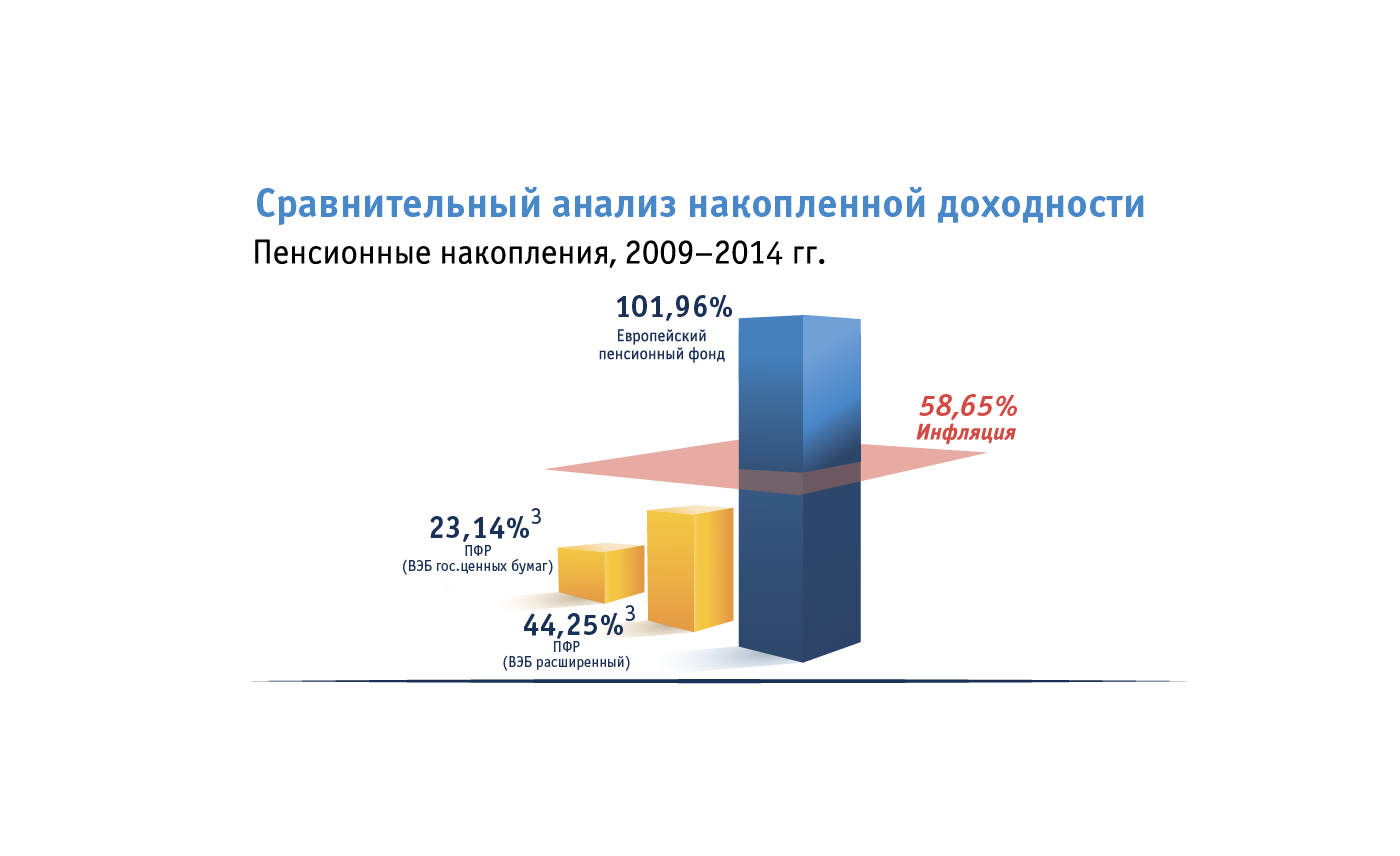 Данные Росстата, ПФР, Европейского пенсионного фондаРуководство Европейского пенсионного фондаПрезидент Алексей Булавин. Обладает многолетним опытом работы на международных финансовых рынках и обширным опытом реализации проектов прямых инвестиций на рынках России и СНГ. Ранее работал в инвестиционно-банковском департаменте Morgan Stanley с 2004 г. в Лондоне и Москве. Участвовал во многих международных сделках привлечения акционерного и долгового капитала; в сделках слияний и поглощений; в сделках создания совместных предприятий; в сделках защиты от враждебного поглощения и реструктуризации долга. До прихода в Morgan Stanley основал телекоммуникационную компанию в США с привлечением венчурного финансирования и занимался ее развитием до продажи компании AT&T. Председатель совета директоров Евгений Якушев. В пенсионной индустрии с 1991 года. Ранее занимал руководящие посты в ведущих пенсионных фондах РФ: НПФ «Райффайзен», НПФ электроэнергетики, НПФ «Система», Управляющих компаниях: «Ринако», «Никойл-Сбережения», «Райффайзен Капитал». Участвовал в подготовке законодательства по негосударственным пенсионным фондам и пенсионной реформе в рабочих группах Правительства и Госдумы Российской Федерации. Автор многочисленных аналитических статей, посвященных пенсионной реформе и развитию негосударственных пенсионных фондов. Выстраивание системы риск-менеджмента В Европейском пенсионном фонде построение системы риск-менеджмента началось в 2014 году. В настоящий момент внедрена система оценки, анализа и мониторинга рисков, разработана необходимая методология и документация. Выстроены основные процессы по управлению операционными рисками фонда, осуществляется внедрение современных разработок по снижению операционных рисков в основном бизнес-процессе фонда - заключение и верификация договора об ОПС. Сейчас специалисты фонда работают над созданием единой системы управления инвестиционными рисками. Во многом модель создания единой системы управления инвестиционными рисками зависит от позиции Банка России и тех критериев, которые будут предъявлены НПФ. Но в любом случае основной целью является формирование центра компетенции по управлению основными рисками на стороне фонда, а не в УК, в том числе по инвестиционным рискам. В 2015 году фонд завершит построение единого центра управления рисками. Взаимодействие с агентами – источник эффективной работы фондаОсобое внимание Европейский пенсионный фонд уделяет взаимодействию с агентами. Фонд предлагает бесплатное обучение и тренинги, предоставляет высокотехнологичные инструменты продаж и обслуживания клиентов через Интернет. Фонд также следит за качеством работы своих агентов: внедрена процедура контроля подлинности подписания договоров по ОПС. Сотрудники проводят обязательную верификацию всех клиентов, чтобы получить подтверждение заключения ими договора. Основное требование к агентам – заключать договоры только с официально трудоустроенными гражданами. По сообщениям СМИ, по числу привлеченных клиентов в 2014 году Европейский пенсионный фонд – на втором месте среди НПФ («Коммерсантъ» от 8 мая 2015).Знание – сила: поддержка журналистов и писателейЕвропейский пенсионный фонд поддерживает программы по развитию финансовой грамотности населения, сотрудничая с ведущими журналистами и авторами исследований пенсионной отрасли. Так, в 2012 году Европейский пенсионный фонд начал издание собственной серии книг. Вышла первая книга «Библиотеки Европейского пенсионного фонда» - «Пенсионная система России: вызовы XXI века и пути модернизации» Валентина Роика. Всего в серии четыре книги, готовятся к изданию еще две. Кроме того, Европейский пенсионный фонд выступает партнером ежегодного конкурса для журналистов «Доверие». От имени Фонда лауреатам в 2012 и 2013 годах была вручена награда в номинации за лучшее освещение темы «Технологические инновации пенсионного рынка». Конкурс учрежден Пенсионный фондом Российской Федерации с целью популяризации пенсионной тематики. ВЭБ и НПФ(в системе гарантирования прав ЗЛ)Накопленная доходность инвестирования пенсионных накоплений за 2009-2014 гг.Европейский пенсионный фонд101,97%Сургутнефтегаз87,70%Доверие85,73%Телеком-Союз66,66%Магнит66,23%Сбербанк66,16%Согласие65,06%СтальФонд64,67%Лукойл-гарант64,40%Газфонд пенсионные накопления59,13%Инфляция58,65%Социум58,09%НПФ электроэнергетики56,49%Уралсиб55,71%ВТБ Пенсионный фонд53,09%Регионфонд52,99%КИТ Финанс49,75%ВЭБ (расширенный)44,25%Райффайзен44,14%Наследие40,25%Русский Стандарт39,98%ВЭБ (гос. ценных бумаг)23,14%Номер в рейтингеНПФ (входящие в систему гарантирования пенсионных накоплений на 23.04.2015)Доходность инвестирования средств пенсионных накоплений, 2014 год1Европейский пенсионный фонд11,12%2Согласие9,84%3НПФ электроэнергетики9,04%4Лукойл-гарант8,95%5СтальФонд8,00%6Доверие7,54%7РГС7,54%8Социум7,10%9Большой6,15%10Доверие ОНПФ5,43%11Владимир5,40%12Райффайзен4,76%13ВТБ Пенсионный фонд4,72%14Уралсиб4,39%15Русский Стандарт*3,04%16Газфонд пенсионные накопления2,85%17КИТ Финанс2,78%18Сбербанк2,67%19Телеком-Союз2,29%20Регионфонд1,90%21Национальный1,65%22Благосостояние ОПС1,47%23Промагрофонд1,39%24Магнит0,86%25Сургутнефтегаз0,25%26Наследие-0,30%Государственные ценные бумаги Российской Федерации0,69%Государственные ценные бумаги субъектов Российской Федерации0,23%Облигации российских эмитентов (помимо облигаций, являющихся федеральными государственными ценными бумагами и государственными ценными бумагами субъектов Российской Федерации)24,99%Средства на счетах в кредитных организациях0,11%Денежные средства в банковских депозитах25,47%Прочие активы, в том числе ИСУ48,51%